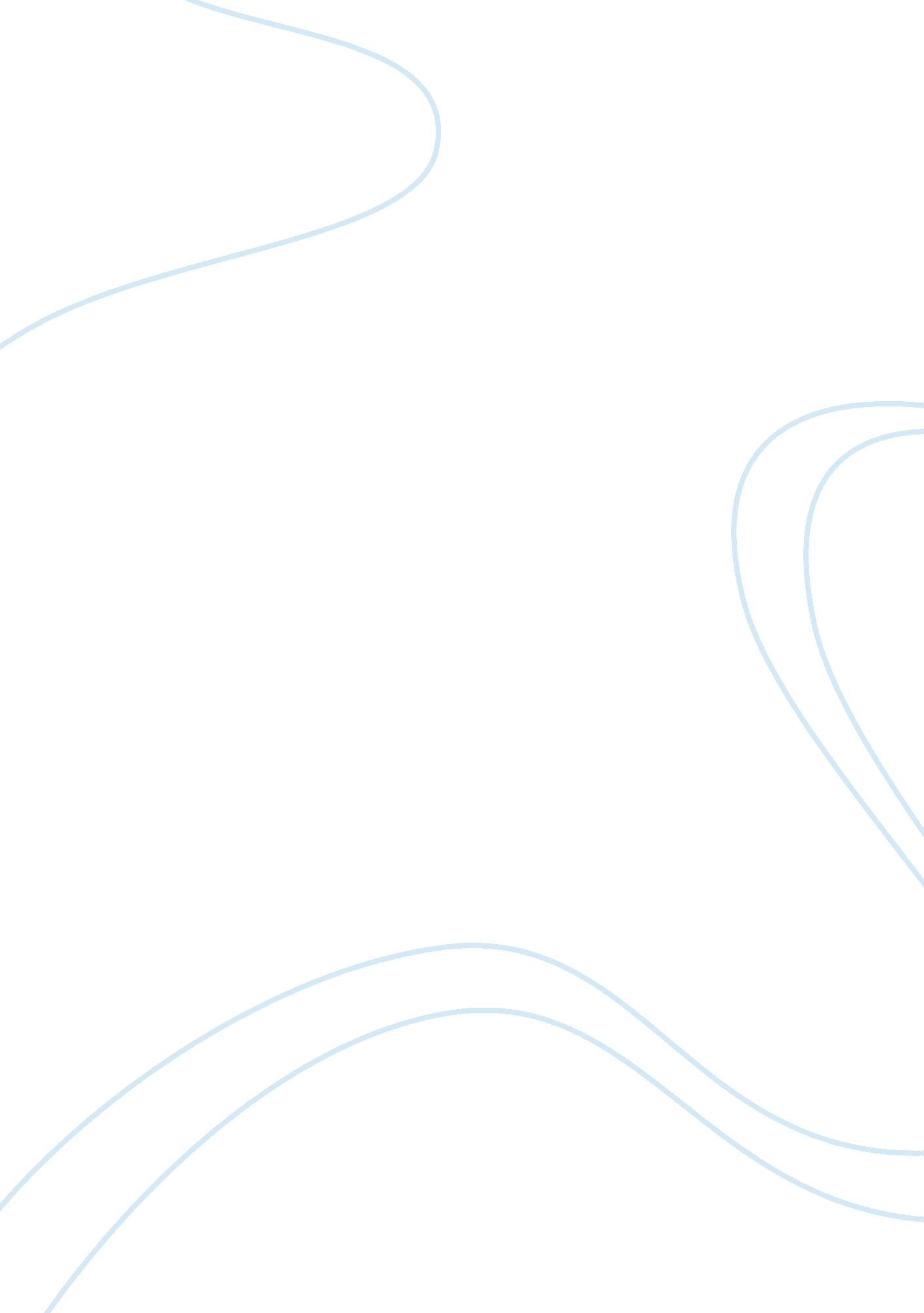 Tourism early tourism essay sampleSport & Tourism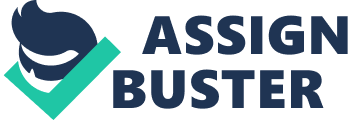 “ Torah” – Hebrew word 
– Studying 
– Learning 
– Searching Old Testament 
– “ Noah with his Ark” must have been the first large-scale operator 
– his passengers were mostly animals. Two Forms of Early Tourism: 
1. Travel for business such as trading 
– The invention of money, writing 
– “ wheel” by the Sumerians facilitated travel and exchange, of goods. 2. Religious travel 
– Pilgrimages to places of worship 
– Pilgrimages were made to fulfil a vow as in case of illness or of great danger or as penance for sins. Tourism in the Medieval Period – travel declined. 
“ Travail” – heavy labor, anguish and pain 
“ Travel” was derived After-the Decline of the Roman Empire in the 5th Century: 
– Roads were not maintained and they became unsafe. 
– Thieves inflicted harm on those who dared to travel. 
– No one during this time travelled for pleasure. 
– Crusaders and pilgrims were the only ones who travelled. During the Renaissance and Elizabethan Eras: 
“ Grand Tour” – “ The rite of passage” of gentleman’s education – Travel to cultural centers of the continent which lasted for three years. During the Industrial Revolution: 
– The Industrial Revolution brought about major changes in the scale and type of tourism development. 
– It brought about not only technological changes but also essential social changes that made travel desirable as a recreational activity. Modern Tourism in the 19th century: 
← Railway 
← Development of steam power Tourism In the 20th century: 
Pleasure travel continued to expand 
– Increasing wealth 
– Curiosity 
– Outgoing attitudes of the people – Increasing ease of such movement Origin of Tourism in the Philippines: 
– Original inhabitants of the country roamed around in search for food. “ Accommodation Facilities in other Countries” Capsule Hote l – 3ft by 4ft. usually stacked and equipped with clock, small TV, air-conditioning and heater Ger – from Mongolia, the traditional collapsible tent dwellings of the nomadic herdsmen in that country. Jimjilbang- from Korea, around 7 dollars for a full day. 
– no beds 
– usually the common area between the men’s and women’s saunas where people can do things together like eating, exercise, watch TV, or sleep. Minshuku – refers to small, wooden buildings with Japanese style rooms Minbak – this is the Korean equivalent of Minshuku ← Parador- from Spain which were originally mansions, palaces or castles ← Pousada – small-scale home-style hotels that are found in Portugal and Portuguese territories ← Ryokan – guests sleeps on futon on the floor, eat Japanese meals, bathe in the ofuro (bath tub) and wear kimono. 